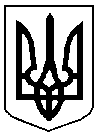 УКРАЇНАДОБРОПІЛЬСЬКА   РАЙОННА  ДЕРЖАВНА  АДМІНІСТРАЦІЯВІДДІЛ  ОСВІТИН  А  К  А  Звід 12.02.2019 № 20 - Д	м. Добропілля      Про проведення І (районного) етапу обласногоінтернет-конкурсу літературно-мистецької тапедагогічної медіатворчості із зарубіжної літератури, російської мови та інтегрованого курсу «Література»«Створи шедевр»	На виконання наказу департаменту освіти і науки Донецької облдержадміністрації від 12.02.2019 № 67/163-19-ОД «Про проведення обласного інтернет-конкурсу літературно-мистецької та педагогічної медіатворчості із зарубіжної літератури,  російської мови та інтегрованого курсу «Література» «Створи шедевр», з метою розвитку медіакультури педагогів та учнів закладів загальної середньої освіти Донецької області, підтримки творчого потенціалу підростаючого покоління, якісного науково -методичного супровіду професійного зростання вчителів району, активізації виховної і патріотичної роботи серед учнівської молоді  НАКАЗУЮ:	1.Провести  І (районний) етап обласного інтернет-конкурсу літературно-мистецької та педагогічної медіатворчості із зарубіжної літератури, російської мови та інтегрованого курсу «Література» «Створи шедевр» (далі – Конкурс) з 12 лютого по 04 березня 2019 року.	2.Затвердити склад оргкомітету І (районного) етапу Конкурсу (додаток 1).	3.Затвердити склад журі І (районного) етапу Конкурсу (додаток 2). 	4. Директорам закладів загальної середньої освіти району забезпечити участь педагогів та учнівської молоді в І (районному) етапі Конкурсу відповідно до Положення про проведення обласного інтернет-конкурсу літературно-мистецької та педагогічної медіатворчості із зарубіжної літератури, російської мови та інтегрованого курсу «Література» «Створи шедевр», затвердженого наказом директора департаменту освіти і науки Донецької облдержадміністрації від 18 січня 2017 року № 9, зареєстрованого в Головному територіальному управлінні юстиції у Донецькій області 07 лютого 2017 року за № 10/2217, на належному організаційно-методичному рівні (додається).	5. Районному методичному кабінету (Загнієнко):	1) Забезпечити відповідний організаційно-методичний супровід І (районного) етапу Конкурсу.	2) Забезпечити вчасне підведення підсумків, оформлення протоколів результатів проведення І (районного) етапу та надання заявок на участь у ІІ (обласному) етапі Конкурсу переможців до обласного оргкомітету до 04 березня 2019 року відповідно додатків 3-5 наказу директора департаменту освіти і науки Донецької облдержадміністрації від 12.02.2019 № 67/163-19-ОД «Про проведення обласного інтернет-конкурсу літературно-мистецької та педагогічної медіатворчості із зарубіжної літератури,  російської мови та інтегрованого курсу «Література» «Створи шедевр» (додаються). 	6. Даний наказ оприлюднити на сайті відділу освіти. 	7. Координацію щодо виконання наказу покласти на в.о. завідуючої РМК Загнієнко В.І., контроль - на Карпову О.В., головного спеціаліста, інспектора шкіл.Начальник відділу освіти						                   В.В.БібляНаказ підготовлений								   О.П.Булатова                                                       Додаток 1		до наказу відділу освітиДобропільської РДА                                                                             від 12.02.2019  № 20-ДСклад організаційного комітету І (районного) етапу обласного інтернет - конкурсу літературно-мистецької та педагогічної медіатворчості із зарубіжної літератури, російської мови та інтегрованого курсу «Література» «Створи шедевр»Начальник відділу освіти						        	         В.В.Бібля В.о. завідуючої районним методичнимкабінетом 										   В.І.Загнієнко                                                        Додаток 2		до наказу відділу освітиДобропільської РДА                                                                             від 12.02.2019  № 20-ДСклад журі І (районного) етапу обласного інтернет - конкурсу літературно-мистецької та педагогічної медіатворчості із зарубіжної літератури, російської мови та інтегрованого курсу  «Література» «Створи шедевр»у 2018-2019 навчальному роціНачальник відділу освіти						        	         В.В.Бібля В.о. завідуючої районним методичнимкабінетом 										   В.І.Загнієнко                                                        Додаток 3		до наказу директорадепартаменту освіти і науки Донецької облдержадміністрації                                                                                           від 12.02.2019  №67/163-19-ОДЗагальна заявка на участь в обласному інтернет-конкурсі літературно-мистецької та педагогічної медіатворчості із зарубіжної літератури, російської мови та інтегрованого курсу «Література» «Створи шедевр»_________________________________________________________район  (місто/ОТГ)Голова оргкомітету Голова журіОсоба, яка складала загальну заявку (ПІБ, посада, телефон)                                                       Додаток 4		до наказу директорадепартаменту освіти і науки Донецької облдержадміністраціївід 12.02.2019  №67/163-19-ОДПерсональна заявка на участь у ІІ етапіобласного інтернет-конкурсу літературно-мистецької та педагогічної медіатворчості із зарубіжної літератури, російської мови та інтегрованого курсу «Література» «Створи шедевр» для УЧНІВ-УЧАСНИКІВ Голова оргкомітетуГолова журі                                                       Додаток 5		до наказу директорадепартаменту освіти і науки Донецької облдержадміністрації                                                                                                   від 12.02.2019  №67/163-19-ОДПерсональна заявка на участь у ІІ етапіобласного інтернет-конкурсу літературно-мистецької та педагогічної медіатворчості із зарубіжної літератури, російської мови та інтегрованого курсу «Література» «Створи шедевр»для ВЧИТЕЛІВ-УЧАСНИКІВГолова оргкомітету  Голова журіПОЛОЖЕННЯпро проведення обласного інтернет-конкурсу літературно-мистецької та педагогічної медіатворчості із зарубіжної літератури, російської мови та інтегрованого курсу «Література» «Створи шедевр»І. Загальні умови1. Це положення визначає порядок проведення обласного інтернет-конкурсу літературно-мистецької та педагогічної медіатворчості із зарубіжної літератури, російської мови та інтегрованого курсу «Література» «Створи шедевр» (далі – Конкурс).2. Конкурс проводить департамент освіти і науки Донецької обласної державної адміністрації та Донецький обласний інститут післядипломної педагогічної освіти. Департамент освіти і науки Донецької обласної державної адміністрації здійснює загальне керівництво організації Конкурсу. Донецький обласний інститут післядипломної педагогічної освіти ‒ організаційно-методичний супровід Конкурсу.3. Метою Конкурсу є підтримка обдарованого учнівства, розвиток медіакультури педагогів, учнів загальноосвітніх та професійно-технічних навчальних закладів Донецької області.4. Завданнями Конкурсу є:залучення учнівської молоді до літературно-мистецької творчості;формування в учнівства та педагогічного загалу інформаційної грамотності та медіакультури, загальнокультурної компетентності;сприяння розвитку інтересу до мовно-літературної (дослідницької) творчості, популяризація активної читацької діяльності;поширення педагогічного досвіду щодо реалізації інноваційних інформаційно-комунікаційних технологій у сфері філологічної освіти та створення регіонального електронного ресурсного центру кращих зразків літературно-мистецького та навчально-методичного медіа контенту; формування національної свідомості та патріотичне виховання молоді.5. Форма проведення Конкурсу – заочна.6. Конкурс проводиться на засадах відкритості, прозорості та гласності. 7. Під час проведення Конкурсу обробка персональних даних його учасників здійснюється відповідно до Закону України «Про захист персональних даних».8. Захист особистих немайнових і майнових прав суб’єктів авторських прав здійснюється у порядку, встановленому чинним законодавством України.ІІ. Порядок проведення Конкурсу1. Конкурс проводиться щороку. Терміни та місце проведення Конкурсу визначаються щороку окремим наказом департаменту освіти і науки Донецької обласної державної адміністрації, який доводитися додатково. 2. Конкурс проводиться поетапно:1) І етап (міський/районний).Проводиться у містах та районах Донецької області. За результатами   І етапу визначаються переможці, які є учасниками ІІ етапу Конкурсу. 2) ІІ етап (обласний). Проводиться на рівні області серед переможців І етапу Конкурсу. За результатами                ІІ етапу визначаються переможці (лауреати) Конкурсу.3. Для організації та проведення Конкурсу на кожному етапі утворюються організаційні комітети (далі – оргкомітети). Склади організаційних комітетів І етапу Конкурсу – районні/міські визначаються відповідними наказами відділів (управлінь) освіти районних державних адміністрацій та міських рад. Склад організаційного комітету ІІ етапу Конкурсу ‒ обласного визначається відповідним наказом департаменту освіти і науки Донецької обласної державної адміністрації. 4. Для підведення підсумків та визначення переможців (лауреатів) на кожному етапі Конкурсу утворюються Журі. Склади журі І етапу Конкурсу – районних/міських визначаються відповідними наказами відділів (управлінь) освіти районних державних адміністрацій та міських рад.Склад журі ІІ етапу Конкурсу – обласного визначається відповідним наказом департаменту освіти і науки Донецької обласної державної адміністрації.ІІІ. Учасники Конкурсу1. Учасниками Конкурсу є учні загальноосвітніх (5-11 класів) та студенти професійно-технічних навчальних закладів, вчителі (викладачі) зарубіжної літератури, російської мови та інтегрованого курсу «Література».2. Участь у Конкурсі може бути індивідуальною або колективною. Кількість авторів колективної розробки ‒ не більше трьох осіб.ІV. Умови проведення Конкурсу 1. Для участі в І етапі Конкурсу до районного/міського оргкомітету учасники подають творчі роботи (проекти) в електронному вигляді. Вимоги до оформлення творчі роботи (проекти) визначаються департаментом освіти і науки Донецької обласної державної адміністрації та розміщуються у розділі «Про конкурс» інтернет-сайту Конкурсу http://stvoryschedevr.wix.com/sajt. 2. Для участі в ІІ етапі Конкурсу допускаються роботи переможців  (тільки І місце)                  І етапу Конкурсу. На електронну адресу обласного оргкомітету Конкурсу (stvoryschedevr@gmail.com)з позначкою «Створи шедевр, (місто, район, ОТГ)» надсилаються такі документи:протоколи результатів (або наказ про підсумки) проведення І етапу в місті (районі, ОТГ);загальні заявки переможців (тільки І місця) на участь у Конкурсі від району (міста,ОТГ) (додаток 3 до наказу директора департаменту освіти і науки Донецької облдержадміністрації від 12.02.2019 №67/163-19 );персональні заявки учнів-учасників (додаток 4) та вчителів-учасників (додаток 5) окремим файлом на кожного учасника у форматі *doc чи *docx (підпис файлу – назва номінації та ПІБ учасника) із зазначенням прямого посилання на самі роботи, що попередньо розміщені в інтернет-просторі (на Google Disk, відеохостингу YouTube тощо). Усі роботи, що надійшли до обласного оргкомітету, оприлюднюються у вигляді гіперпосилань на веб-сайті Конкурсу (http://stvoryschedevr.wix.com/sajt). Роботи, що не відповідають вимогам Конкурсу, або  ті, що були опубліковані чи надруковані раніше, до розгляду не приймаються. 3. Конкурс має постійні та додаткові номінації.4. До постійних номінацій Конкурсу відносяться:літературна кав’ярня (номінація для учнів): (поетичні, прозові, драматичні, публіцистичні твори (збірки, цикли, альманахи) учнів (студентів) (роботи цієї номінації можуть бути представлені у форматах *rtf, *doc, *docx, *pdf, *pub, *htm);медіаконтент юного словесника (номінація для учнів):мультимедійні проекти лінгвістичної тематики чи присвячені літературній спадщині письменників-ювілярів (формати робіт: *ppt, *pptx, *swf);відеофільми, відеоколажі, плейкасти, буктрейлери (формати робіт: *avi, *wmv, *mp4 );інтерактивні плакати, інтерактивні буклети (створені за допомогою редакторів: Glogster, Cacoo, PowerPoint, Smart Notebook, Adobe Flash, Prezi, Projeqt, Linoit, SlideRosket тощо);3D-книги (у програмах: ZooBurst, flipbook maker, Flip PDF Corporate Edition);комп’ютерні колажі, постери, афіші (створені за допомогою редакторів: GIMP, Ulead Photo Express, Adobe Photoshop);веб-квести; веб-сайти, блоги лінгвістичної тематики чи присвячені літературній спадщині письменників-ювілярів, тематичні групи в соціальних мережах;електронні виставки, вернісажі, музеї, подорожі, екскурсії;скрапбуки (формат робіт *avi, *wmv, *mp4 з коментарями авторів);відеофільми, відеоколажі «Герої не вмирають», присвячені героям війни, АТО тощо (формати робіт: *avi, *wmv, *mp4 );методичні новації (номінація для вчителів):персональний веб-сайт (блог) учителя-філолога; веб-сайт (блог) керівника методичного об’єднання; веб-квест учителя;відеоролики майстер-класів, відеоуроки з російської мови та інтегрованого курсу «Література», зарубіжної літератури; інтерактивні плакати до уроків російської мови та інтегрованого курсу «Література», зарубіжної літератури (не менше 5-ти);інтерактивні вправи до уроків російської мови та інтегрованого курсу «Література», зарубіжної літератури (не менше 10-ти);авторські розробки уроків, позакласних заходів, сценаріїв (з повним мультимедійним забезпеченням);авторські розробки уроків, позакласних заходів, сценаріїв з японської літератури та культури з повним мультимедійним (дидактичним) забезпеченням;STEM-уроки із зарубіжної літератури, російської мови з повним мультимедійним (дидактичним) забезпеченням;інтегровані уроки та позакласні заходи (зарубіжна література + іноземна мова, інтегрований курс «Література» + іноземна мова, російська мова + іноземна мова тощо) з повним мультимедійним забезпеченням;розробка навчального Е-контенту для дистанційного навчання із зарубіжної літератури, російської мови (система уроків).Додаткові номінації Конкурсу присвячуються визначним подіям загальнонаціонального та регіонального значення (історичним, культурним датам, святам, як результат реалізації та підтримка освітніх програм тощо) й визначаються департаментом освіти і науки Донецької обласної державної адміністрації.У 2019 році	 додатковою визначено номінацію «Дружба  без кордонів», у якій  можуть бути представлені учнівські творчі роботи різних жанрів іноземними мовами (німецькою, англійською, французькою).6. Детальні інструкції та методичні поради щодо підготовки конкурсних матеріалів розміщуються на сайті Конкурсу  http://stvoryschedevr.wix.com/sajt  у відповідному розділі.7. Конкурсні роботи оцінюються за такими критеріями:відбір мовних засобів;функціональність стилю;індивідуальність стилю, самовираження, самореалізація;художньо-естетичний погляд на світ;здатність до асоціативного мислення;різножанровість;оригінальність;своєрідність концепції бачення світу і людини в ньому;художньо-естетичне оформлення, вербальний і музичний супровід;рівень інформаційної культури;архітектоніка проекту.V. Визначення та нагородження переможців (лауреатів) Конкурсу1. Переможцями Конкурсу є учасники, які посіли І місце, лауреатами – ІІ та ІІІ місця відповідно. 2. Переможці та лауреати Конкурсу визначаються журі ІІ етапу Конкурсу відповідно до критеріїв оцінювання (не більше 30% у кожній номінації від загальної кількості представлених на конкурс робіт).3. Переможці та лауреати Конкурсу нагороджуються дипломами I, ІІ та ІІІ ступенів відповідно.4. Департамент освіти і науки Донецької обласної державної адміністрації за поданням оргкомітету і журі ІІ етапу Конкурсу може також відзначати методичні служби, керівників закладів освіти, учителів (викладачів) за належний фаховий супровід та якісну підготовку учасників Конкурсу.VІ. Фінансування КонкурсуВитрати на організацію та проведення Конкурсу здійснюються за рахунок коштів, не заборонених чинним законодавством України.Булатова ОльгаПавлівнаметодист з виховної роботи районного методичного кабінету відділу освіти Добропільської районної державної адміністраціїВерем’єва НаталяВасилівнаметодист з бібліотечних фондів районного методичного кабінету відділу освіти Добропільської районної державної адміністраціїЗагнієнко ВалентинаІванівна в.о. завідуючої районного методичного кабінетувідділу освіти Добропільської районної державної адміністраціїКурінна Марина Вікторівнакерівник районного методичного об’єднання вчителів іноземних мовМоскаленко ЛюбовМиколаївнакерівник районного методичного об’єднання вчителів російської мови та зарубіжної літератури Булатова ОльгаПавлівнаметодист з виховної роботи відділу освіти Добропільської районної державної адміністраціїКурінна МаринаВікторівнакерівник районного методичного об’єднання вчителів іноземних мовМалєєва ЛарисаВалентинівнавчитель російської мови та зарубіжної літератури Криворізької ЗОШ І-ІІІ ступенів Добропільської районної ради Донецької областіМоскаленко ЛюбовМиколаївнакерівник районного методичного об’єднання вчителів російської мови та зарубіжної літератури Харченко ВалентинаПетрівнавчитель англійської мови Святогорівської ЗОШ І-ІІІ ступенів Добропільської районної ради Донецької області№ з/пПІБучасника (повністю, українською мовою)Повна назва начального закладу(за печаткою)Клас (для учнів),категорія, звання (для вчителів)Навчальний предмет(російська мова, інтегрований курс «Література», зарубіжна література, інтегрований урок (зарубіжна література + англійська мова) тощо)НомінаціяЖанр (вид) роботи(альманах, буктрейлер, інтерактивний плакат тощо),назва (повна) 1234567Відомості про конкурсантаПрізвище, ім’я та по батькові учасникаПовне найменування навчального закладу, (клас)Жанр (вид) роботиНазва роботиНомінаціяНавчальний предмет:російська мова, інтегрований курс «Література», зарубіжна літератураАнотація до роботи (до 50 слів)Посилання  на роботуВідомості про наставникаПрізвище, ім’я та по батькові Повне найменування навчального закладу школиПосада, кваліфікаційна категорія, званняТелефон для зв’язкуВідомості про конкурсантаПрізвище, ім’я та по батькові учасникаПовне найменування навчального закладуПосада, кваліфікаційна категорія, званняЖанр (вид) роботиНазва роботиНомінаціяНавчальний предмет:російська мова, інтегрований курс «Література», зарубіжна література, інтегрований урок (зарубіжна література + англійська мова) тощоАнотація до роботи (до 50 слів)Посилання  на роботуТелефон для зв’язку